          Good luck in your New Home Jan!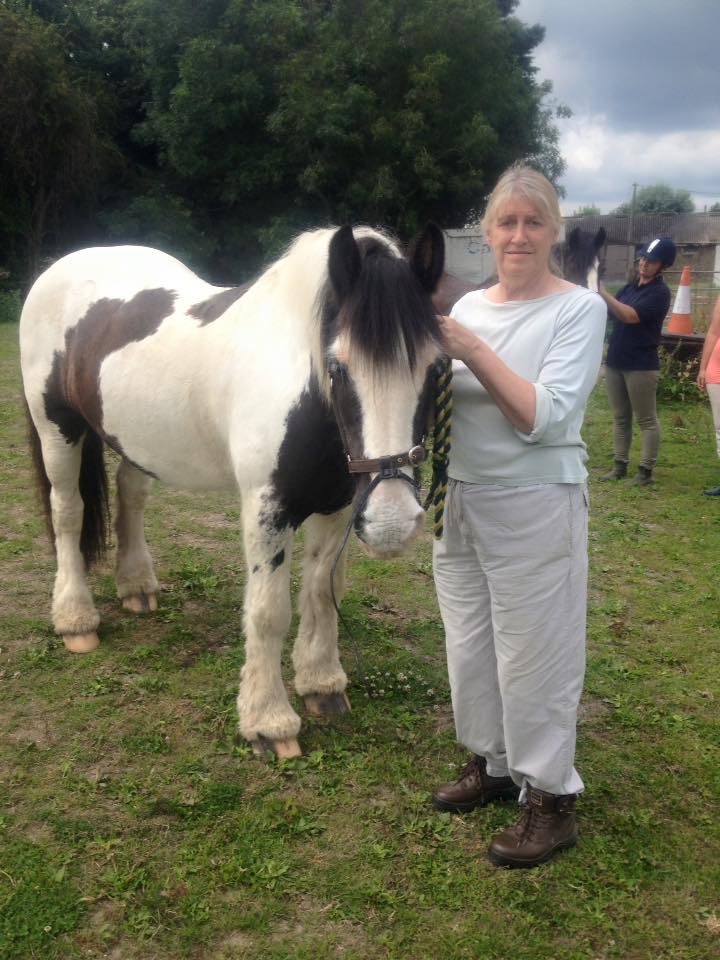 We will be saying a very sad farewell to one of our volunteers this month, Jan C. She has been with the group since 2010 and has been a very loyal friend and helper over the years and will be missed by all of us. We all wish her and her family all the very best in her new home and hope to see her when we go to Clwyd on the RDA holidays. _________________________________________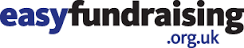 Support your charity every time you go shopping online, just type in this link and join, and then search your good cause, “Sugarloaf RDA”. You could be raising money for Sugarloaf while shopping, costing you nothing at all. Come on give it a go, it’s so easy!!                                 http://www.easyfundraising.org.uk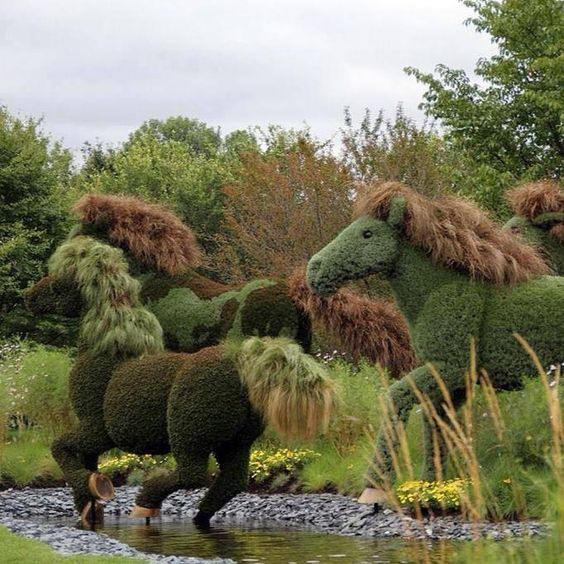 